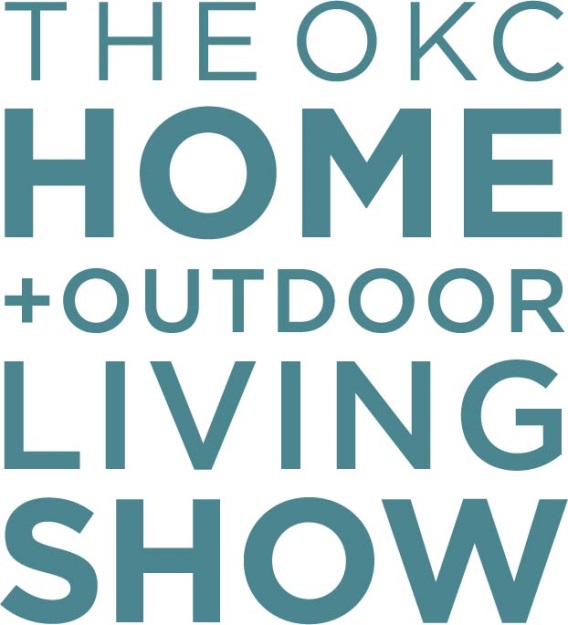 Drawing RegistrationIf you plan to use a drawing for prizes during the OKC Home & Outdoor Living Show, you must register your drawing before the Show opens.  Show Management must approve any and all drawings or contests conducted by an exhibitor.  Such drawings or contests are subject to all laws and municipal restrictions.  Prizes offered by exhibitors must be awarded by Show closing, and Show Management must be informed of the name, address and phone number of all winners at that time.If contest entries will be used to generate contact lists, or if entrants will be contacted or solicited in any way by either mail or telephone, the entry blank must bear the disclaimer that contest or drawing participants will be contacted by mail and/or telephone to receive product or service information.Any individual, organization or company not complying with the preceding rules may be subject to contract termination or losing any future invitations to the Home Show.---------------------------------------------------------------------------------------------------------------------------------------------------------------------------COMPANY NAME: ____________________________________________________________ BOOTH #: ____________________ATTN.: ___________________________________________________________________________________________________ADDRESS: ________________________________________________________________________________________________CITY, STATE, ZIP: ___________________________________________________________________________________________WHAT WILL DRAWING BE FOR AND HOW MANY: _________________________________________________________________________________________________________________________________________________________________________DOLLAR VALUE OF EACH PRIZE: $______________________________________________________________________________DATE OF DRAWING: ________________________________________________________________________________________Mail or Fax form to:	OKC Home & Outdoor Living Show	12900 N. Meridian Street, Suite 180	Carmel, IN 46032	PHONE: 317.705.8719	FAX: 317.705.8720